UNIVERSIDADE FEDERAL DA PARAÍBA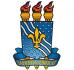 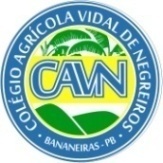 CENTRO DE CIÊNCIAS HUMANAS SOCIAIS E AGRÁRIASCOLÉGIO AGRÍCOLA VIDAL DE NEGREIROS CAMPUS III – BANANEIRAS-PBEDITAL Nº 09/2022 - PROGRAMA DE ASSISTÊNCIA AO EDUCANDO PROEJA DO CAVNANEXO II - TERMO DE COMPROMISSODeclaro, para os devidos fins, que eu,______________________________________ _______________________________, matrícula _____________________, estudante do Curso Técnico em Agropecuária, na modalidade Proeja, CPF: ________________________, tenho ciência de minhas obrigações, conforme o Edital 09/2022 do Colégio Agrícola Vidal de Negreiros, e nesse sentido comprometo-me a respeitar todos os requisitos e normas.Bananeiras, _______ de julho de 2022.________________________________________Assinatura do(a) Estudante